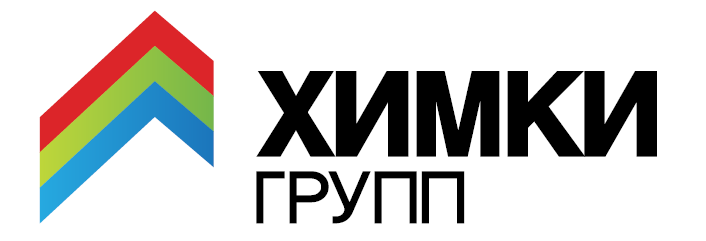 Москва, 4 октября 2013г.ПРЕСС-РЕЛИЗ«Химки Групп» запускает программу лояльности «Семейные ценности»С 5 октября девелоперская компания «Химки Групп» берет на себя организацию семейного досуга  своих реальных и потенциальных покупателей в выходные дни.   Проект стал практическим воплощением идеи объединения семьи с помощью спортивной, образовательной, культурной составляющей,  которую компания «Химки Групп» декларирует при запуске всех своих девелоперских проектов. Каждые выходные компания станет для своих клиентов лоцманом в мире культуры и спорта: будет организовывать мероприятия, которые так приятно посетить всей семьей. Это  совместные прогулки по заповеднику, сбор гербария, посещение спортивных соревнований,  скалодрома, мастер-классы по танцам, совместные выходы в театр, цирк, музеи, участие в автомобильных челленджах и многое другое. Первое мероприятие пройдет 5 октября в  12.00 в Парке долины реки Сходня. Сбор гостей – в отделе продаж «Олимпийская деревня Новогорск. Квартиры». Для детей приготовлена увлекательная прогулка-экскурсия, во время которой ребята соберут свой собственный гербарий,  узнают много интересных фактов о заповеднике. Всем участникам будут подарены альбомы, в которых дети найдут для себя занимательные задания.Дмитрий Котровский, партнер девелоперской компании «Химки Групп», комментирует инициативу компании: «Все мы – родом из детства, родом из семьи. Но как раз на семью, на самое дорогое и ценное, что может быть в жизни человека, зачастую не остается времени, сил, а, порой, и желания. Ритм столичной жизни, бег по кругу «школа-работа-дом», необходимость в выходные решать насущные бытовые вопросы не дают детям и родителям возможности побыть вместе, поговорить, помечтать, да просто оглянуться вокруг. Это грустно, и лишает радости общения в первую очередь, детей, которым нужны рядом не эффективные менеджеры и успешные бизнесмены, а просто мама и папа. У хороших, ответственных, внимательных родителей  порой просто  не хватает  времени и фантазии продумать досуг, поэтому мы решили взять эту важную миссию на себя. В выходные дни мы будем организовывать мероприятия, основная цель которых – объединение, укрепление семьи».Жилой комплекс бизнес-класса «Олимпийская деревня Новогорск. Квартиры» расположен в микрорайоне Новогорск на участке площадью 6,2 гектара. Комплекс включает в себя 17 восьмиэтажных жилых домов бизнес-класса, в которых находится 770 квартир. Общая площадь жилой застройки составляет 55 тысяч квадратных метров. Жилой комплекс функционально и инфраструктурно объединен с флагманским проектом девелоперской компании «Химки Групп», фактически, являясь его логическим продолжением, предназначенным для тех, кто предпочитает городское жилье загородному.  Уникальность комплекса в его престижном местоположении и масштабной инфраструктуре. Жителям комплекса будут доступны известная школа единоборств «Самбо-70», академия бокса А.Лебзяка, центр йоги, школа искусств, Центр вокального мастерства, танцев и театрального искусства под руководством А.Кортнева,  шахматная академия. А также все спортивно-образовательные объекты ЖК «Олимпийская деревня Новогорск» (частные дома): детский сад, школа с углубленным изучением английского языка, фитнес-клуб класса люкс, Международная Академия Спорта (художественная гимнастика, игровые виды спорта). Общая площадь всех инфраструктурных объектов – более 30 тыс. кв. метров. Миссия жилого комплекса «Олимпийская деревня Новогорск. Квартиры» - за вполне реальные деньги создавать совершенно новые возможности для людей, делать более доступным  новое качество жизни, способствовать становлению нового поколения россиян – спортивных, целеустремленных, нацеленных на успех, умеющих гордится своими достижениями и своей страной.